των Σχολών Μηχανικών Μεταλλείων-Μεταλλουργών, Πολιτικών Μηχανικώνκαι Αγρονόμων & Τοπογράφων ΜηχανικώνΑΙΤΗΣΗ ΕΓΓΡΑΦΗΣ ΑΚΑΔ. ΕΤΟΥΣ 2018-2019ΠΡΟΣΩΠΙΚΑ ΣΤΟΙΧΕΙΑ:Ονοματεπώνυμο: 	του	(Επώνυμο)			 (Όνομα)Διεύθυνση μόνιμης κατοικίας: 	Διεύθυνση προσωρινής κατοικίας (εάν άλλη): 	Ημερομηνία και τόπος γέννησης: 	Τηλέφωνο: 	E-mail: 	Γνώση ξένων γλωσσών: ΠΡΟΗΓΟΥΜΕΝΕΣ ΣΠΟΥΔΕΣ:Τίτλος σπουδών του πρώτου πτυχίου Α.Ε.Ι.: 	Απόφοιτος /Τελειόφοιτος του: 	Σχολή: 	Ειδικότητα: 	Ημερομηνία εισαγωγής στο Α.Ε.Ι.: 	Μήνας 	Έτος 	Ημερομηνία αποφοίτησης από το Α.Ε.Ι.: 	Μήνας 	Έτος 	Βαθμός διπλώματος / πτυχίου: 	Τρόπος εισαγωγής στο Α.Ε.Ι.: 	Τίτλος και βαθμός Διπλωματικής Εργασίας: 	Επιβλέπων Καθηγητής Διπλωματικής Εργασίας: 	ΕΠΑΓΓΕΛΜΑΤΙΚΑ ΣΤΟΙΧΕΙΑ:ΠΛΗΡΟΦΟΡΙΕΣ ΓΙΑ ΤΗΝ ΥΠΟΣΤΗΡΙΞΗ ΤΗΣ ΑΙΤΗΣΗΣ ΕΓΓΡΑΦΗΣ:(Επισυνάψατε σε φωτοτυπία κάθε στοιχείο που κατά τη γνώμη σας θα βοηθήσει την Επιτροπή για τη διαμόρφωση γνώμης περί την καταλληλότητά σας για εγγραφή στο πρόγραμμα).Ημερομηνία: _____/ ______ /2018	Υπογραφή: 	----------------------------Αποστέλλεται ταχυδρομικώς ή παραδίδεται:Γραμματεία Σχολής Μηχανικών Μεταλλείων-ΜεταλλουργώνΕθνικό Μετσόβιο ΠολυτεχνείοΗρώων Πολυτεχνείου 9,Πολυτεχνειούπολη Ζωγράφου,157 80 Αθήνα(Για το ΔΠΜΣ «ΣΚΥΕ»)(τηλ. 210 772 2066,  fax 210 772 2063,  e-mail: metaptyhiako@metal.ntua.gr  ) Επώνυμο:	Όνομα:	Απόφοιτος ή τελειόφοιτος του Τμήματος ή Σχολής (διαγράφεται ότι δεν ισχύει): Εκπαιδευτικό Ίδρυμα:Κατεύθυνση ή ειδικότητα σπουδών (εάν υπάρχει):Βαθμός διπλώματος / πτυχίου (για τους απόφοιτους):Αριθμός οφειλομένων μαθημάτων (για τελειόφοιτους):Τίτλος θέματος και Βαθμός Διπλωματικής Εργασίας:Ημερομηνία αναγνώρισης τίτλου σπουδών από Δ.Ο.Α.Τ.Α.Π (πρώην ΔΙΚΑΤΣΑ) (όσοι κατέχουν δίπλωμα από το εξωτερικό)Μεταπτυχιακές σπουδές (Ίδρυμα – Τίτλος – Ειδικότητα):Ξένες γλώσσες / Πιστοποιητικό:Γνώση προγραμμάτων Η/Υ:Προηγούμενη επαγγελματική εμπειρία (για αποφοίτους προηγουμένων ετών):Είστε εργαζόμενος τώρα ή σκοπεύετε να είστε κατά τη διάρκεια των σπουδών σας;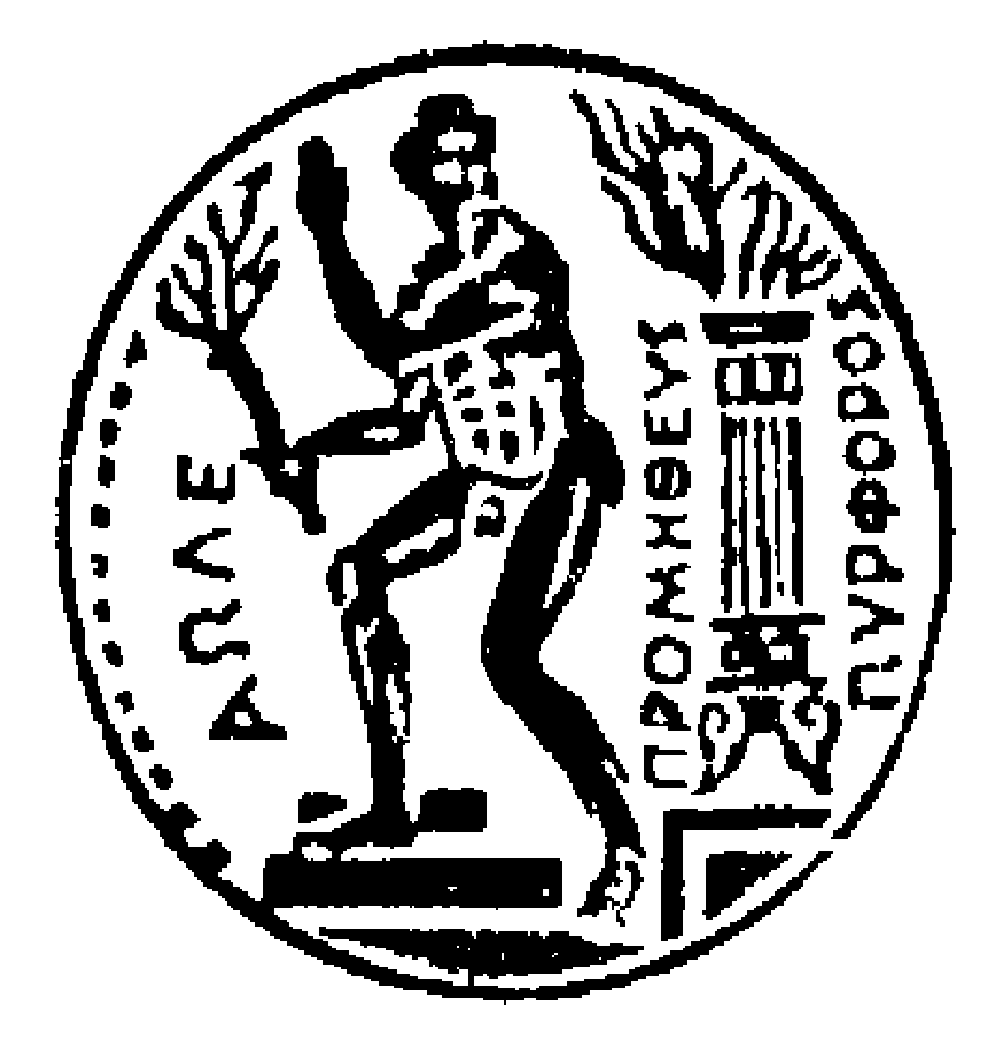 ΕΘΝΙΚΟ ΜΕΤΣΟΒΙΟ ΠΟΛΥΤΕΧΝΕΙΟΔΙΑΤΜΗΜΑΤΙΚΟ ΠΡΟΓΡΑΜΜΑ ΜΕΤΑΠΤΥΧΙΑΚΩΝ ΣΠΟΥΔΩΝ«ΣΧΕΔΙΑΣΜΟΣ ΚΑΙ ΚΑΤΑΣΚΕΥΗ ΥΠΟΓΕΙΩΝ ΕΡΓΩΝ»ΑγγλικάΓαλλικάΓερμανικάΆλληΜέτριαΚαλάΆρισταΠαρούσα θέση:Όνομα εταιρείας: Δ/νση εταιρείας:Διάρκεια εργασίας:Αντικείμενο απασχόλησης:Συστατικές επιστολές:Δημοσιεύσεις:Σχετικές δραστηριότητες:ΣΥΝΟΠΤΙΚΟ ΠΛΗΡΟΦΟΡΙΑΚΟ ΕΝΤΥΠΟ ΥΠΟΨΗΦΙΟΥ/ΑΣ ΓΙΑ ΤΟ Δ.Π.Μ.Σ.